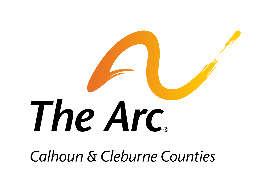 The Arc of Calhoun and Cleburne Counties			                          Info@calhouncleburnearc.org401 Noble Street / PO Box 1848					                   Anniston, Alabama 36202	Office:  256-236-2857 / fax: 256-236-2852Registration to participate and consent to release information for volunteer models: Return this form by email or fax or dropped off at our office. (See contacts above)I, or my child/guardian, _________________________________________  would like to be a model for The Arc Fashion Show to be held Thursday, Nov. 17  at the Oxford Civic Center  -  401 McCullars Lane, Oxford, AL 36203Information you need to know;  5:00 p.m. – models check in at civic center. Models will dress in the locker rooms next to the gymnasium.Models will be photographed. I understand that these photographs may be used in The Arc of Calhoun and Cleburne Counties’ educational or promotional materials such as newsletters, slideshows, brochures and social media. By signing below I give permission for my likeness or the likeness of my child/ward to be used without compensation by The Arc for the purposes stated above.Clothing will be supplied by Alexander’s in the Quintard Mall (located next to AmStar Theatre) and for females and On Time Fashions (near Red Lobster). Models will be notified when to go to these locations to pick their outfit.  Clothing will be brought to the Civic Center on the 17th. Or you can choose to wear your favorite outfit.I provide the following information to be presented at the Fashion Show as I or my child/ward model(s): (please print)Name: ____________________________________________________________________________________________School or Program (Job) which I/my child attend(s):_____________________________________________________Favorites: (use back of page if needed)	Tidbit about School/job: _______________________________________________________________________	TV Program: ________________________________________________________________________________	Music: _____________________________________________________________________________________	TV Characters/Movie Stars: ____________________________________________________________________	Foods: _____________________________________________________________________________________	Colors: _____________________________________________________________________________________	Singers: _____________________________________________________________________________________	Sports and teams: ____________________________________________________________________________	Things to do: ________________________________________________________________________________	Talents/Hobbies: _____________________________________________________________________________Other information to share: _____________________________________________________________________________________________________________________________________________________________________________Signed by (legal adult)  ________________________________________________      Date: __________________Or Parent/Guardian: ___________________________________________        Date: ________________________Phone number:_____________________________________         Email: _______________________________________